This section is optional and does not form part of the job application.Derbyshire001 Law Centre strives to be an equal opportunities employer.  In order to ensure that our equal opportunities policy is effective, we ask job applicants to supply the following details and to return this form with their application.  On receipt we will separate the form from your application and the information will not been seen by the recruitment panel.Please tick the appropriate boxes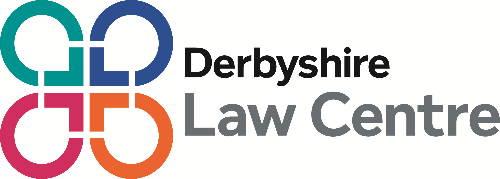 Derbyshire Law CentreConfidential Monitoring FormAre youFemaleMaleDo you consider yourself to have a physical or mental or sensory impairment that disables you in society?Do you consider yourself to have a physical or mental or sensory impairment that disables you in society?Do you consider yourself to have a physical or mental or sensory impairment that disables you in society?Do you consider yourself to have a physical or mental or sensory impairment that disables you in society?Do you consider yourself to have a physical or mental or sensory impairment that disables you in society?Do you consider yourself to have a physical or mental or sensory impairment that disables you in society?Yes	NoI would describe my racial / cultural origin asI would describe my racial / cultural origin asI would describe my racial / cultural origin asI would describe my racial / cultural origin asWhiteMixedAsian or Asian BritishBlack or Black BritishBritishWhite & Black CaribbeanIndianCaribbeanIrishWhite & Black AfricanPakistaniAfricanOther EuropeanWhite & AsianBangladeshiAny other black background – please specifyOther white background – please specifyOther mixed background – please specifyOther Asian background – please specifyAny other black background – please specifyOther white background – please specifyOther mixed background – please specifyOther Asian background – please specifyPrefer not to state my racial / cultural originOther Ethnic OriginReligionChineseBuddhistSikh GypsyChristianNoneTravellerHinduPrefer not to sayOther background – please specifyJewish Other religion – please specifyOther background – please specifyMuslimOther religion – please specify